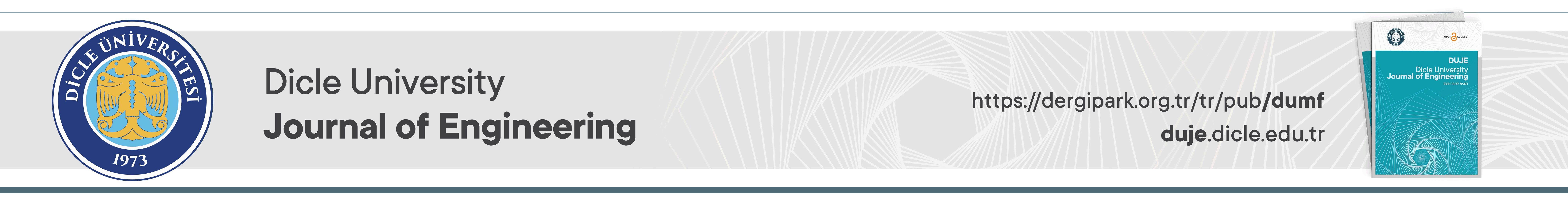 GirişDUMF Mühendislik Dergisi, mühendislik alanındaki gelişmeleri takip etmek ve bu alanda Türkçe-İngilizce bir kaynak oluşturmak amacıyla 2010 yılında yayın hayatına başlamıştır. Dicle Üniversitesi Mühendislik Dergisine sunulacak makalelerde yazım düzenini sağlamak için hazırlanmış bu şablona, derginin internet sayfasından ulaşılabilir. Sayfa Düzeni ve BiçemSayfa düzeni için aşağıdaki kurallara uyulmalıdır. Makale sunumu hazırlanırken bu belgenin şablon olarak kullanılması yazım düzeni koşullarının yerine getirilmesi açısından önerilmektedir. Makalede sadece Times New Roman yazı tipi kullanılmalıdır.Temel DüzenBu şablonda belirlenen metrik boşluklar korunmalıdır. Sol ve sağ kenarlardan 15 mm, üst ve alt kenarlardan 
15 mm boşluk bırakılmalıdır. Makalenin ilk sayfası ile birlikte sayfa genişliğindeki şekiller ve tablolar dışında metin 85 mm genişliğinde iki sütundan oluşmalıdır. Sütunlar arası  boşluk bırakılmalıdır. Makale değerlendirme amacıyla dergiye ilk kez gönderildiğinde herhangi bir yazar bilgisine yer verilmemelidir. Hakem değerlendirmesinin ardından yayımlanmak üzere kabul edilen makalelerde ise yazarların tüm  (adı, soyadı, adres, e-posta, ORCID) bilgileri yazılmalıdır. BaşlıklarMakalenin ana başlığı, sırayla Türkçe ve İngilizce olarak yazılmalıdır. Makale başlıkları 14 punto büyüklüğünde ve sola dayalı olmalıdır. Başlıktaki kelimelerden sadece ilk kelimenin baş harfi büyük yazılmalı, diğer kelimelerin tüm harfleri küçük yazılmalıdır. Birinci seviye bölüm başlıkları kalın, sola dayalı ve 12 punto büyüklüğünde olmalı, başlıktaki kelimelerden sadece ilk kelimenin baş harfi büyük yazılmalı, diğer kelimelerin tüm harfleri küçük yazılmalıdır. İkinci, üçüncü ve dördüncü seviye alt başlıklar, ana başlıklarla aynı formatta yalnız 10 punto büyüklüğünde ve sola hizalı yazılmalıdır.Gerek makale başlığında gerekse diğer başlıklarda kısaltma kullanımından mümkün olduğunca kaçınılmalıdır. DenklemlerDenklemlerin her biri ayrı satıra yazılmalı ve numaralandırılmalıdır. Denklemler, kenarlıkları gizlenmiş 1x2 boyutlu tablo içerisinde verilmelidir. Birinci hücrenin genişliği %90, ikinci hücrenin genişliği %10 olmalıdır. Birinci hücre içerisindeki formül ortalanmış, ikinci hücre içerisindeki denklem numarası ise sağa hizalanmış olmalıdır. Hücrelerin sol ve sağ kenar boşlukları sıfırlanmalıdır. Denklem yazmak için MS-Word® 2007 ve üzeri sürümlerde bulunan denklem düzenleyicisi kullanılmalıdır. Aşağıda, örnek olarak
Denklem (1) verilmiştir.Tek satıra sığmayan denklemler iki veya daha fazla satırda ifade edilebilir. Gerektiğinde metin içerisinde de denklem verilebilir. Ancak metin içerisinde verilen denklemlerin mümkün olduğunca tek satırda ifade edilmesi gerekir. Metin içerisinde verilen denklemlerin veya denklemde kullanılan değişkenlerin yazımında da MS-Word® 2007 ve üzeri sürümlerde bulunan denklem düzenleyicisi kullanılmalıdır. Metin içerisinde kullanılan sayı ve birimi aynı satırda olmalıdır. Ondalıklı sayılarda ondalık ayıracı olarak virgül yerine nokta kullanılmalıdır (örneğin 3,5 yerine 3.5 kullanılmalıdır). Eğer binler basamağı ayracı kullanılacaksa, nokta kullanılmamalıdır. Virgül veya boşluk kullanılabilir (1,000,000 veya 1 000 000 veya 1000000).ŞekillerBütün şekiller sütuna (veya şekil iki sütunu da kaplıyorsa sayfaya) göre ortalanmalıdır. Eğer varsa şeklin etrafındaki fazladan boşluklar kırpılmalıdır. Şekillerin başlıkları her şeklin altına yazılmalı ve Şekil 1’de gösterilen düzende olmalıdır. Sunulan şekil eğer tek sütuna sığmayacak kadar büyük ise iki sütunu kaplayacak halde verilebilir. Ancak tüm sayfa genişliğini kaplayan şekil, sayfanın başında veya sonunda verilmelidir.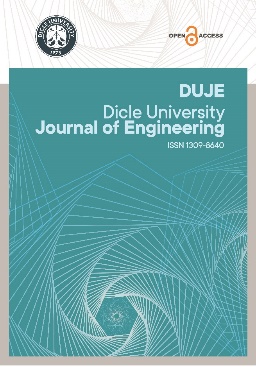 Şekil 1. Bir şekil örneği.Çizim veya grafik biçimindeki şekiller ayrı bir resim düzenleme veya grafik programında çizilerek en az 300 dpi çözünürlüğünde resim dosyası olarak kaydedildikten sonra 
metin içinde ilgili yere eklenmelidir. Dilenirse makale gönderimi sırasında dosya yükleme aşamasında bu resim dosyaları da sisteme yüklenebilir. Şekiller bulanık görünmemelidir. Eğer varsa şekil içindeki yazılar net okunabilmelidir ve bu yazıların boyutu metin içindeki yazıların boyutunu aşmamalıdır. Şekil içindeki sayılarda da ondalık ayıracı olarak nokta kullanılmalıdır.TablolarBir tablo örneği Tablo 1’de verilmiştir. Kullanım amacına göre değişik bazı tablolar da kullanılabilir. Tablo başlığı, tablonun üstünde yer almalıdır. Tablo 1. Bir tablo örneği.Bir tablo eğer tüm sayfa genişliğinde sunulacak ise sayfanın başında veya sonunda verilmelidir. Tablo içindeki metinlerde 10 punto büyüklüğünde “Times New Roman” yazı tipi kullanılmalıdır. İhtiyaç duyulması halinde tablodaki metinlerin boyutu 8 puntoya kadar küçültülebilir. Tablo içinde kullanılan denklemlerin veya denklem değişkenlerinin yazımında da MS-Word® 2007 ve üzeri sürümlerde bulunan denklem düzenleyicisi kullanılmalıdır.KöprülerMakalede köprüler (hyperlink) kullanılabilir. Köprülerden, konuyla ilgili (doküman, ses, çoklu-ortam vs.) daha geniş bilgiye ulaşma olanağını veren bağlantılar olarak yararlanılabilir. Köprünün yazı biçimi metinle aynı olup altı çizili olarak yazılmalıdır.Sayfa numaralarıMakaleye sayfa numaraları eklenmemelidir. Makalelerde sayfa başlığı veya altlığı şeklinde üst ve alt bilgi kullanılmamalıdır. Bu gibi düzenlemeler dergi yetkililerince yapılacaktır.Etik kurul onayı ve çıkar çatışması beyanıTR Dizin Dergi Değerlendirme kriterlerine göre, insan ve hayvanların deneysel veya diğer bilimsel çalışmalarda kullanılması, insanlar üzerinde yapılan klinik araştırmalar, hayvanlar üzerinde yapılan klinik çalışmalar, kişisel verilerin korunması kanunu gereğince retrospektif çalışmalar, anket, mülakat, odak grup çalışması, gözlem, deney ve görüşme teknikleri kullanılarak katılımcılardan veri toplanmasını gerektiren nitel ya da nicel yaklaşımlarla yürütülen her türlü çalışmalar etik kurul izni alınmasını gerekmektedir. Eğer gerçekleştirilen çalışmada kullanılan veriler etik kurul izin belgesi gerektiren türde ise, bu bölümde açıklanmalı, etik kurul izin belgesi makale ile birlikte sunulmalıdır.Çalışmanın yayınlanmasında etik kurul izni alınmasına gerek yok ise aşağıda yer alan bilgi notunun yazılması gerekmektedir:“Hazırlanan makalede etik kurul izni alınmasına gerek yoktur”Hazırlanan makalede çıkar çatışmasının olup olmadığı bu bölümde belirtilmelidir. Eğer çıkar çatışması var ise çıkar çatışmasının olduğu kişi/kurum ve gerekçesi hakkında bilgi verilmelidir. Çıkar çatışması yoksa aşağıdaki bilgi notu yazılmalıdır:“Hazırlanan makalede herhangi bir kişi/kurum ile çıkar çatışması bulunmamaktadır”Yazar KatkılarıMakale tüm yazarlar tarafından okunarak ve onaylanarak yüklenmeli, her yazara ait katkı makalede açıkça belirtilmelidir. Yazarlar makale hazırlamada tasarım, veri toplama, verilerin analizi, revizyon gibi aşamalarda kapsamlı katkı sağlayıp makaleye son şeklini verirler. Tüm yazarlar makaleye yeterli derecede katkıda bulunmak zorundadır. Her yazarın ‘Soyadını’ ardına aşağıda verilen en uygun kategorilerden birini veya birkaçını ekleyerek belirtebilirsiniz:-Çalışma konsepti ve tasarım-Veri toplama-Verilerin analizi ve yorumlanması-Taslağın oluşturulması-Revizyon-Diğer katkılar (Yukarıda listelenen faktörlerin dışında yazar katkıları için yapılan katkı 1 cümle ile özet olarak bu başlık altında belirtilebilir.)TeşekkürKişilere, desteklere, burslara vb. ait teşekkür kısmı bu başlık altında yer almalıdır. Destek alınan proje ve kuruluşlar açıkça belirtilmelidir. KaynaklarMetin içerisindeki atıflar köşeli parantez içinde numaralandırılmalıdır. Kaynak listesi makalenin sonunda metninde ilk görünüm sırası takip edilecek şekilde verilmelidir. Metin içerisinde birden fazla yayına atıf yapılması gerekiyorsa “ve” anlamında “,” ve/veya “arası tüm yayınlar” anlamında “-“ kullanılmalıdır. Örneğin [1],[2],[5] şeklindeki yazım 1, 2 ve 5 numaralı yayınlara atıf yapar. [3]-[9] şeklindeki yazım 3 ve 9 dâhil olmak üzere 3 ve 9 arasındaki tüm yayınlara atıf yapar. Makalede kullanılan kaynakların IEEE formatına göre düzenlenmesi önerilmektedir. Formata ait detaylı örnekler aşağıda belirtilmiştir. Kitap:J. K. Author, “Title of chapter in the book,” in Title of His Published Book, xth ed. City of Publisher, (only U.S. State), Country: Abbrev. of Publisher, year, ch. x, sec. x, pp. xxx–xxx.Örnekler:G. O. Young, “Synthetic structure of industrial plastics,” in Plastics, 2nd ed., vol. 3, J. Peters, Ed. New York, NY, USA: McGraw-Hill, 1964, pp. 15–64.W.-K. Chen, Linear Networks and Systems. Belmont, CA, USA: Wadsworth, 1993, pp. 123–135.Kitap (Online): J. K. Author, “Title of chapter in the book,” in Title of Published Book, xth ed. City of Publisher, State, Country: Abbrev. of Publisher, year, ch. x, sec. x, pp. xxx–xxx. [Online]. Available: http://www.web.com Örnekler:G. O. Young, “Synthetic structure of industrial plastics,” in Plastics, vol. 3, Polymers of Hexadromicon, J. Peters, Ed., 2nd ed. New York, NY, USA: McGraw-Hill, 1964, pp. 15-64. [Online]. Available: http://www.bookref.com. The Founders’ Constitution, Philip B. Kurland and Ralph Lerner, eds., Chicago, IL, USA: Univ. Chicago Press, 1987. [Online]. Available: http://press-pubs.uchicago.edu/founders/The Terahertz Wave eBook. ZOmega Terahertz Corp., 2014. [Online]. Available: http://dl.z-thz.com/eBook/
zomega_ebook_pdf_1206_sr.pdf. Accessed on: May 19, 2014. Philip B. Kurland and Ralph Lerner, eds., The Founders’ Constitution. Chicago, IL, USA: Univ. of Chicago Press, 1987, Accessed on: Feb. 28, 2010, [Online] Available: http://press-pubs.uchicago.edu/founders/ Dergi (Online):J. K. Author, “Name of paper,” Abbrev. Title of Periodical, vol. x, no. x, pp. xxx-xxx, Abbrev. Month, year. Accessed on: Month, Day, year, DOI: 10.1109.XXX.123456, [Online]. Örnekler:J. S. Turner, “New directions in communications,” IEEE J. Sel. Areas Commun., vol. 13, no. 1, pp. 11-23, Jan. 1995. W. P. Risk, G. S. Kino, and H. J. Shaw, “Fiber-optic frequency shifter using a surface acoustic wave incident at an oblique angle,” Opt. Lett., vol. 11, no. 2, pp. 115–117, Feb. 1986.P. Kopyt et al., “Electric properties of graphene-based conductive layers from DC up to terahertz range,” IEEE THz Sci. Technol., to be published. DOI: 10.1109/
TTHZ.2016.2544142.Rapor veya el kitabı (Online):J. K. Author. “Title of report,” Company. City, State, Country. Rep. no., (optional: vol./issue), Date. [Online] Available: site/path/file Örnek:R. J. Hijmans and J. van Etten, “Raster: Geographic analysis and modeling with raster data,” R Package Version 2.0-12, Jan. 12, 2012. [Online]. Available: http://CRAN.R-project.org/package=raster Teralyzer. Lytera UG, Kirchhain, Germany [Online]. Available: http://www.lytera.de/Terahertz_THz_
Spectroscopy.php?id=home, Accessed on: Jun. 5, 2014Bildiri (Proceedings - published):J. K. Author, “Title of paper,” in Abbreviated Name of Conf., City of Conf., Abbrev. State (if given), Country, year, pp. xxxxxx.Örnek:D. B. Payne and J. R. Stern, “Wavelength-switched pas- sively coupled single-mode optical network,” in Proc. IOOC-ECOC, Boston, MA, USA, 1985, pp. 585–590.Bildiri (Proceedings - unpublished):D. Ebehard and E. Voges, “Digital single sideband detection for interferometric sensors,” presented at the 2nd Int. Conf. Optical Fiber Sensors, Stuttgart, Germany, Jan. 2-5, 1984.Patentler:a) J. K. Author, “Title of patent,” U.S. Patent x xxx xxx, Abbrev. Month, day, year.b) Name of the invention, by inventor’s name. (year, month day). Patent Number [Type of medium]. Available: site/path/fileÖrnekler:G. Brandli and M. Dick, “Alternating current fed power supply,” U.S. Patent 4 084 217, Nov. 4, 1978.Musical toothbrush with mirror, by L.M.R. Brooks. (1992, May 19). Patent D 326 189 [Online]. Available: NEXIS Library: LEXPAT File: DESTez:a) J. K. Author, “Title of thesis,” M.S. thesis, Abbrev. Dept., Abbrev. Univ., City of Univ., Abbrev. State, year.b) J. K. Author, “Title of dissertation,” Ph.D. dissertation, Abbrev. Dept., Abbrev. Univ., City of Univ., Abbrev. State, year. Örnekler:J. O. Williams, “Narrow-band analyzer,” Ph.D. dissertation, Dept. Elect. Eng., Harvard Univ., Cambridge, MA, USA, 1993.Kawasaki, “Parametric study of thermal and chemical nonequilibrium nozzle flow,” M.S. thesis, Dept. Electron. Eng., Osaka Univ., Osaka, Japan, 1993.Standartlar:a) Title of Standard, Standard number, date.b) Title of Standard, Standard number, Corporate author, location, date.Örnekler:IEEE Criteria for Class IE Electric Systems, IEEE Standard 308, 1969.Letter Symbols for Quantities, ANSI Standard Y10.5-1968.Ek ABu bölümün kullanımı isteğe bağlıdır. Ekler en sonda sınıflandırılarak verilmelidir. Ekler gerektiğinde ayrı bir sayfadan başlayabilir.(1)1. Sütun2. SütunAXBYCZ